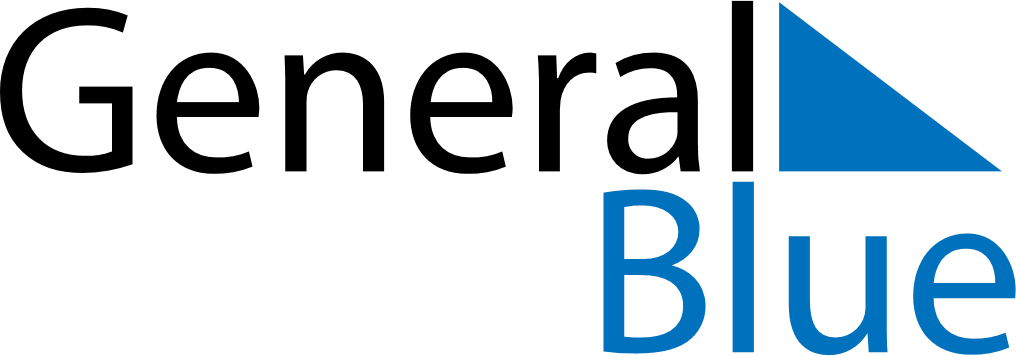 December 2024December 2024December 2024December 2024December 2024December 2024Hornindal, More og Romsdal, NorwayHornindal, More og Romsdal, NorwayHornindal, More og Romsdal, NorwayHornindal, More og Romsdal, NorwayHornindal, More og Romsdal, NorwayHornindal, More og Romsdal, NorwaySunday Monday Tuesday Wednesday Thursday Friday Saturday 1 2 3 4 5 6 7 Sunrise: 9:26 AM Sunset: 3:18 PM Daylight: 5 hours and 51 minutes. Sunrise: 9:29 AM Sunset: 3:17 PM Daylight: 5 hours and 48 minutes. Sunrise: 9:31 AM Sunset: 3:15 PM Daylight: 5 hours and 44 minutes. Sunrise: 9:33 AM Sunset: 3:14 PM Daylight: 5 hours and 40 minutes. Sunrise: 9:35 AM Sunset: 3:13 PM Daylight: 5 hours and 37 minutes. Sunrise: 9:37 AM Sunset: 3:12 PM Daylight: 5 hours and 34 minutes. Sunrise: 9:39 AM Sunset: 3:11 PM Daylight: 5 hours and 31 minutes. 8 9 10 11 12 13 14 Sunrise: 9:41 AM Sunset: 3:10 PM Daylight: 5 hours and 28 minutes. Sunrise: 9:43 AM Sunset: 3:09 PM Daylight: 5 hours and 25 minutes. Sunrise: 9:44 AM Sunset: 3:08 PM Daylight: 5 hours and 23 minutes. Sunrise: 9:46 AM Sunset: 3:07 PM Daylight: 5 hours and 21 minutes. Sunrise: 9:48 AM Sunset: 3:07 PM Daylight: 5 hours and 19 minutes. Sunrise: 9:49 AM Sunset: 3:06 PM Daylight: 5 hours and 17 minutes. Sunrise: 9:50 AM Sunset: 3:06 PM Daylight: 5 hours and 15 minutes. 15 16 17 18 19 20 21 Sunrise: 9:52 AM Sunset: 3:06 PM Daylight: 5 hours and 13 minutes. Sunrise: 9:53 AM Sunset: 3:05 PM Daylight: 5 hours and 12 minutes. Sunrise: 9:54 AM Sunset: 3:05 PM Daylight: 5 hours and 11 minutes. Sunrise: 9:55 AM Sunset: 3:05 PM Daylight: 5 hours and 10 minutes. Sunrise: 9:55 AM Sunset: 3:06 PM Daylight: 5 hours and 10 minutes. Sunrise: 9:56 AM Sunset: 3:06 PM Daylight: 5 hours and 9 minutes. Sunrise: 9:57 AM Sunset: 3:06 PM Daylight: 5 hours and 9 minutes. 22 23 24 25 26 27 28 Sunrise: 9:57 AM Sunset: 3:07 PM Daylight: 5 hours and 9 minutes. Sunrise: 9:58 AM Sunset: 3:07 PM Daylight: 5 hours and 9 minutes. Sunrise: 9:58 AM Sunset: 3:08 PM Daylight: 5 hours and 10 minutes. Sunrise: 9:58 AM Sunset: 3:09 PM Daylight: 5 hours and 10 minutes. Sunrise: 9:58 AM Sunset: 3:10 PM Daylight: 5 hours and 11 minutes. Sunrise: 9:58 AM Sunset: 3:11 PM Daylight: 5 hours and 12 minutes. Sunrise: 9:58 AM Sunset: 3:12 PM Daylight: 5 hours and 14 minutes. 29 30 31 Sunrise: 9:57 AM Sunset: 3:13 PM Daylight: 5 hours and 15 minutes. Sunrise: 9:57 AM Sunset: 3:15 PM Daylight: 5 hours and 17 minutes. Sunrise: 9:57 AM Sunset: 3:16 PM Daylight: 5 hours and 19 minutes. 